Publicado en Madrid el 31/07/2020 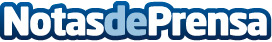 Michael Stausholm, CEO de Sprout World presenta los 5 consejos para un éxito internacionalTodo comenzó con una idea de un grupo de estudiantes en el MIT en Boston en 2012. Cuando tuvieron el desafío de desarrollar "el artículo de la oficina sostenible del futuro", se les ocurrió la idea de un lápiz plantable con una cápsula de semillas al final. Cuando se planta el lápiz, la cápsula se disuelve y brota en hierbas, vegetales o floresDatos de contacto:Sprout World605065567Nota de prensa publicada en: https://www.notasdeprensa.es/michael-stausholm-ceo-de-sprout-world-presenta_1 Categorias: Internacional Finanzas Ecología Emprendedores Recursos humanos Oficinas http://www.notasdeprensa.es